Minor Tourism Related Works Grant Scheme 2022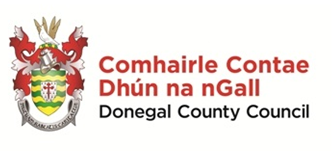 APPLICATION – Community Led ProjectsOutline details of the project, site location, works required, nature and scope of the project, how it is to be undertaken etc. Please attach all relevant documentation with this application e.g. site map, site layout plans, etcOutline how the proposed works will enhance the tourism offering in your area. – please provide a detailed summary of the proposed works as funding is limited and all applications will be assessed on a competitive basis.Breakdown of Costs: Please provide detailed costings of the Project Ownership/Permission:  Please provide evidence of ownership or written permission from the owner to undertake proposed works Expected duration of the Project/Timeframe:  Statutory and Regulatory Obligations: Please provide details of any statutory or regulatory obligations the project may require (eg. Planning permission) and proof of compliance.Have other funding sources been sought for this project? Please provide details of other sources of funding received/being sought for this project.Any additional Information. If there is any relevant additional information you would like to add to this application, please do so.Declarations, Disclosures & Signatures Submitting an application.Completed forms and attachments should be submitted via email only:Email to: Tourismworks2022@donegalcoco.ieSubject/Title: Include MTRWGS as the subject/title of email. An email acknowledging receipt of the application will be issued. If you do not receive an email acknowledgement, please phone 074-9172273.  Closing time/date for receipt of applications: by 4pm Monday 6th June 2022.IMPORTANT:Applications received after this time/date will be deemed ineligible. For further information contact Martina Tuffy by phone 074-9172273 or by emailing Tourismworks2022@donegalcoco.ieSECTION 1: The ApplicantMunicipal District:Applicant Group Name:Group Address for Correspondence:Eircode:Email address:Telephone Number:Contact Name:Contact Mobile Number:Contact’s position in the Group:Vat Number (If applicable):Project Title:Project Cost:€Project Funding requested:€SECTION 2: The ProjectDetails of item(s)Costing €Name, Address and contact number of owners:Folio No:Expected duration of Project: ______________________________I confirm that this project will be delivered by 30/06/2023 I confirm that all statutory and regulatory obligations will be adhered to SECTION 3: DeclarationTick as appropriateTick as appropriateUnderstanding the Guidelines I/We have read and understood the guidelines and criteria applicable to the Minor Tourism Related Works Grant Scheme and agree to comply in full therewith. YesNoA Competitive Grant ProcessI/We understand that the Minor Tourism Related Works Grant Scheme is a competitive grant process and know that there is no guarantee of funding.YesNoNo Displacement to existing businessI/We confirm that this project will not cause displacement to an existing business or project within the same catchment area.YesNoAccuracy of Information Provided I/We certify that all information provided in this application, and all information given in any documentation submitted in support of the application is truthful and accurate. YesNoLegal Obligations I/We have taken steps to ensure that all legal, statutory and regulatory obligations associated with the project will be complied with. YesNoFreedom of InformationI/We understand the implications of Donegal County Council’s responsibilities in reference to the Freedom of Information Act 2014.YesNoSignedName: (in block capitals)On behalf of: (organisation's name)Date